2 – FORMALISATION D’UNE REALISATION D’UN CHEF D’ŒUVRE 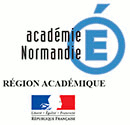 (Exemple de l’académie de Nantes) Formalisation pédagogique du chef d’œuvrePour rédiger cette fiche, vous pouvez prendre appui sur l’annexe « exemples de mise en œuvre dans différentes filières » présentés dans le vade-mecum page 21.Mentionnez un intitulé explicite qui doit permettre à tous lecteurs de bien saisir ce qui sera réalisé.Professeurs/disciplines impliquées : Sections professionnelles concernées : Le chef d’œuvre peut être mis en œuvre avec une ou plusieurs formations.Structure (s) partenaire (s) éventuellement associée(s) (association, entreprise, conseil régional, départemental, mairie…) : Constats de départ et justification du choix du projet-chef d’œuvre : (besoins des élèves, un partenariat, des objectifs de formation, des évolutions métier...)Rédigez cinq à dix lignes.Objectifs généraux du chef d‘œuvre Compétences disciplinaires viséesPlusieurs disciplines concourent à la réalisation du chef d’œuvre. Parmi les disciplines mentionnées ci-après, citez les compétences afférentes qui seront travaillées.Compétences transversales visées :Quelques exemples : - Communiquer à l’oral dans un cadre professionnel- Choisir les raisonnements, les opérations adaptées pour répondre à des situations courantes- Utiliser les outils numériques liés à des situations courantes.- Identifier et mettre en œuvre des tâches à organiser dans une activité donnée.- Participer activement à un travail collectif en variant sa place et son rôle dans le groupe.- Emettre des idées pour construire son parcours professionnelCitez les compétences transversales propres à votre projet qui seront travaillées dans le cadre du chef d’œuvre de la classe.Modalités d’évaluationQuelle modalité est envisagée pour l’évaluation du déroulement du projet-chef d’œuvre ? Quels outils de suivi pour les compétences disciplinaires travaillées ? Quelle modalité d’évaluation pour les compétences transversales ?Modalités de mise en valeur des productions et de communication (chapitre 6 – page 20 – du vade-mecum)Durée envisagée du projet et principales étapes de réalisation Quelle sera la durée prévisionnelle du projet-chef d’œuvre ? Quelles sont les principales étapes et leur durée estimée ? A quel moment seront organisées les revues de projet ?ProfesseursDisciplines impliquéesSectionsCAP (préciser l’intitulé)CAPCAPDisciplinesCompétences visées (référentiels, programmes)Enseignements de spécialité et de construction-----Enseignement général  Français, histoire-géographie---- Enseignement moral et civique---- Mathématiques - Physique-chimie---- Langue vivante---- Arts appliqués et culture artistique---- Education physique et sportive----Date de début du projet :Date de début du projet :----/----/-------Date de fin du projet :Date de fin du projet :----/----/-----------/----/-------Déroulement des étapesDéroulement des étapesDéroulement des étapesDéroulement des étapesDurée estiméeDurée estiméeRevues de projet123456…